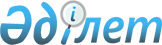 Мұнайлы ауданы әкімінің 2019 жылғы 15 қаңтардағы № 1 "Сайлау учаскелерін құру туралы" шешіміне өзгерістер енгізу туралыМаңғыстау облысы Мұнайлы ауданы әкімінің 2024 жылғы 29 ақпандағы № 4-ш шешімі. Маңғыстау облысы Әділет департаментінде 2024 жылғы 1 наурызда № 4673-12 болып тіркелді
      Мұнайлы ауданының әкімі ШЕШІМ ҚАБЫЛДАДЫ:
      1. "Сайлау учаскелерін құру туралы" Мұнайлы ауданы әкімінің 2019 жылғы 15 қаңтардағы №1 шешіміне (нормативтік құқықтық актілерді мемлекеттік тіркеу Тізілімінде №3777 болып тіркелген) мынадай өзгерістер енгізілсін:
      көрсетілген шешімге қосымшада:
      № 195 сайлау учаскесі келесідей мазмұнда жаңа редакцияда жазылсын:
      "№ 195 сайлау учаскесі
      Орналасқан жері: Маңғыстау ауылы, Есмамбет көшесі 33А, Маңғыстау облысының білім басқармасының Мұнайлы ауданы бойынша білім бөлімінің "Шоғы Мұңалұлы атындағы № 5 жалпы білім беретін мектеп" коммуналдық мемлекеттік мекемесінің ғимараты.
      Шекарасы: Маңғыстау ауылы, № 1, 1 А, 1 Б, 1 В, 2, 3, 4, 5, 6, 7, 8, 9, 10, 11, 12 орамдардың барлық тұрғын үйлері, Ақ Еспе тұрғын үй массивінің барлық тұрғын үйлері.";
      қазақ тіліндегі № 200 сайлау учаскесі жаңа редакцияда жазылсын, орыс тіліндегі мәтіні өзгермейді:
      "№ 200 сайлау учаскесі
      Орналасқан жері: Атамекен ауылдық округі, Атамекен ауылы, Жалын тұрғын үй массиві 495/6, Маңғыстау облысының білім басқармасының Мұнайлы ауданы бойынша білім бөлімінің "№ 12 жалпы білім беретін мектеп" коммуналдық мемлекеттік мекемесінің ғимараты.
      Шекарасы: Атамекен ауылы, Арман тұрғын үй массивінің барлық тұрғын үйлері, Арай тұрғын үй массивінің Бейбітшілік, Райхан, Рауан, Ақиқат, Ықылас көшелерінің барлық тұрғын үйлері.";
      № 201 сайлау учаскесі келесідей мазмұнда жаңа редакцияда жазылсын:
       "№ 201 сайлау учаскесі
      Орналасқан жері: Атамекен ауылдық округі, Атамекен ауылы, Жалын тұрғын үй массиві 495/12, ""I.Altynsarin School-Lyceum" қазақ ұлттық мектеп-лицейі" жауапкершілігі шектеулі серіктестігінің ғимараты.
      Шекарасы: Атамекен ауылы, Қаламқас тұрғын үй массивінің № 3, 4, 5, 6, 7, 8, 9 көшелерінің барлық тұрғын үйлері.";
      қазақ тіліндегі № 202 сайлау учаскесі жаңа редакцияда жазылсын, орыс тіліндегі мәтіні өзгермейді:
      "№ 202 сайлау учаскесі
      Орналасқан жері: Атамекен ауылдық округі, Атамекен ауылы, Қаламқас тұрғын үй массиві 800, Маңғыстау облысының білім басқармасының Мұнайлы ауданы бойынша білім бөлімінің "№ 7 жалпы білім беретін мектеп" коммуналдық мемлекеттік мекемесінің ғимараты.
      Шекарасы: Атамекен ауылы, Көктем тұрғын үй массивінің барлық тұрғын үйлері, Болашақ тұрғын үй массивінің Жадыра, Ақжелкен, Темірқазық, Өркен, Самал, Шапағат көшелерінің барлық тұрғын үйлері.";
      орыс тіліндегі № 205 сайлау учаскесі жаңа редакцияда жазылсын, қазақ тіліндегі мәтіні өзгермейді;
      орыс тіліндегі № 209 сайлау учаскесі жаңа редакцияда жазылсын, қазақ тіліндегі мәтіні өзгермейді;
      орыс тіліндегі № 217 сайлау учаскесі жаңа редакцияда жазылсын, қазақ тіліндегі мәтіні өзгермейді;
      № 226 сайлау учаскесі келесідей мазмұнда жаңа редакцияда жазылсын:
      "№ 226 сайлау учаскесі
      Орналасқан жері: Атамекен ауылдық округі, Атамекен ауылы, Қаламқас тұрғын үй массиві 740/1, "Children Caspian" жауапкершілігі шектеулі серіктестігінің ғимараты.
      Шекарасы: Атамекен ауылы, Шағала, Темір су тұрғын үй массивтерінің барлық тұрғын үйлері, Қаламқас тұрғын үй массивінің № 1, 2 көшелерінің барлық тұрғын үйлері.";
      № 245 сайлау учаскесі келесідей мазмұнда жаңа редакцияда жазылсын:
      "№ 245 сайлау учаскесі
      Орналасқан жері: Басқұдық ауылдық округі, Басқұдық ауылы, Жаңа Қоныс тұрғын үй массиві, Маната көшесі 271, Маңғыстау облысының білім басқармасының Мұнайлы ауданы бойынша білім бөлімінің "№ 16 жалпы білім беретін мектеп" коммуналдық мемлекеттік мекемесінің ғимараты.
      Шекарасы: Басқұдық ауылы, Маржан тұрғын үй массивінің Бейбітшілік, Сұңқар, Жігер, Еңбекші, Салтанат, Бәйтерек, Сарыарқа көшелерінің барлық тұрғын үйлері, Болашақ тұрғын үй массивінің Әділет, Ынтымақ көшелерінің барлық тұрғын үйлері, Жаңа қоныс тұрғын үй массивінің Береке, Ақеспе, Бесшоқы, Інжу, Шалқар, Маната, Айрақты көшелерінің барлық тұрғын үйлері.";
      қазақ тіліндегі № 257 сайлау учаскесі жаңа редакцияда жазылсын, орыс тіліндегі мәтіні өзгермейді:
      "№ 257 сайлау учаскесі
      Орналасқан жері: Батыр ауылдық округі, Батыр ауылы, Емір шағын ауданы, № 6 көше 44А, Маңғыстау облысының білім басқармасының Мұнайлы ауданы бойынша білім бөлімінің "№ 10 жалпы білім беретін мектеп" коммуналдық мемлекеттік мекемесінің ғимараты.
      Шекарасы: Батыр ауылдық округі, Шерқала, Астана шағын аудандарының барлық тұрғын үйлері.";
      № 260 сайлау учаскесі келесідей мазмұнда жаңа редакцияда жазылсын:
      "№ 260 сайлау учаскесі
      Орналасқан жері: Маңғыстау облысы, Ақтау қаласы, № 9 өнеркәсіптік аймағы 42, Маңғыстау облысының білім басқармасының Мұнайлы ауданы бойынша білім бөлімінің "№ 14 жалпы білім беретін мектеп" коммуналдық мемлекеттік мекемесінің ғимараты.
      Шекарасы: Басқұдық ауылдық округі, Басқұдық тұрғын үй массивінің барлық үйлері.";
      қазақ тіліндегі № 261 сайлау учаскесі жаңа редакцияда жазылсын, орыс тіліндегі мәтіні өзгермейді: 
      "№ 261 сайлау учаскесі
      Орналасқан жері: Басқұдық ауылдық округі, Самал тұрғын үй массиві, Шерқала көшесі 6, Маңғыстау облысының дене шынықтыру және спорт басқармасының "Мұнайлы ауданы Басқұдық ауылдық округінің балалар – жасөспірімдер спорт мектебі" коммуналдық мемлекеттік мекемесінің ғимараты.
      Шекарасы: Басқұдық ауылдық округі, Самал тұрғын үй массивінің барлық үйлері.";
      № 262 сайлау учаскесі келесідей мазмұнда жаңа редакцияда жазылсын:
      "№ 262 сайлау учаскесі
      Орналасқан жері: Маңғыстау ауылы, Бесшоқы тұрғын үй массиві, № 448/3, "Фитнес - сауықтыру кешені" ғимараты.
      Шекарасы: Маңғыстау ауылы, Бесшоқы тұрғын үй массивінің № 1, 2, 3, 4, 5, 6, 7, 8, 9, 10, 11, 12, 13, 14, 15, 16, 17, 18, 19, 20, 21, 22, 23, 24, 25, 26, 27, 28, 29, 30, 31, 32, 33, 34, 35, 36, 37, 38, 39, 40, 41, 42, 43, 44, 45, 46, 47, 48, 49, 50, 51, 52, 53, 54, 55, 56, 57, 58, 59, 60, 61, 62, 63, 64, 65, 66, 67, 68, 69, 70, 71, 72, 73, 74, 75, 76, 77, 78, 79, 80, 81, 82, 83, 84, 85, 86, 87, 88, 89, 90, 91, 92, 93, 94, 95, 96, 97, 98, 99, 100, 101, 102, 103, 104, 105, 106, 107, 108, 109, 110, 111, 112, 113, 114, 115, 116, 117, 118, 119, 120, 121, 122, 123, 124, 125, 126, 127, 128, 129, 130, 131, 132, 133, 134, 135, 136, 137, 138, 139, 140, 141, 142, 143, 144, 145, 146, 147, 148, 149, 150, 151, 152, 153, 154, 155, 156, 157, 158, 159, 160, 161, 162, 163, 164, 165, 166, 167, 168, 169, 170, 171, 172, 173, 174, 175, 176, 177, 178, 179, 180, 181, 182, 183, 184, 185, 186, 187, 188, 189, 190, 191, 192, 193, 194, 195, 196, 197, 198, 199, 200, 201, 202, 203, 204, 205, 206, 207, 208, 209, 210, 211, 212, 213, 214, 215, 216, 217, 218, 219, 220, 221, 222, 223, 224, 225, 226, 227, 228, 229, 230, 231, 232, 233, 234, 235, 236, 237, 238, 239, 240, 241, 242, 243, 244, 245, 246, 247, 248, 249, 250, 251, 252, 253, 254, 255, 256, 257, 258, 259, 260, 261, 262, 263, 264, 265, 266, 267, 268, 269, 270, 271, 272, 273, 274, 275, 276, 277, 278, 279, 280, 281, 282, 283, 284, 285, 286, 287, 288, 289, 290, 291, 292, 293, 294, 295, 296, 297, 298, 299, 300, 301, 302, 303, 304, 305, 306, 307, 308, 309, 310, 311, 312, 313, 314, 315, 316, 317, 318, 319, 320, 321, 322, 323, 324, 325, 326, 327, 328, 329, 330, 331, 332, 333, 334, 335, 336, 337, 338, 339, 340, 341, 342, 343, 344, 345, 346, 347, 348, 349, 350, 351, 352, 353, 354, 355, 356, 357, 358, 359, 360, 361, 362, 363, 364, 365, 366, 367, 368, 369, 370, 371, 372, 373, 374, 375, 376, 377, 378, 379, 380, 381, 382, 383, 384, 385, 386, 387, 388, 389, 390, 391, 392, 393, 394, 395, 396, 397, 398, 399, 400, 401, 402, 403, 404, 405, 406, 407, 408, 409, 410, 411, 412, 413, 414, 415, 416, 417, 418, 419, 420, 421, 422, 423, 424, 425, 426 үйлері.".
      2. Осы шешімнің орындалуын бақылау Мұнайлы ауданы әкімінің аппарат басшысына жүктелсін. 
      3. Осы шешім оның алғашқы ресми жарияланған күнінен бастап қолданысқа енгізіледі.
      "КЕЛІСІЛДІ"
       Мұнайлы аудандық 
       сайлау комиссиясы
					© 2012. Қазақстан Республикасы Әділет министрлігінің «Қазақстан Республикасының Заңнама және құқықтық ақпарат институты» ШЖҚ РМК
				
      Мұнайлы ауданының әкімі 

Е. Кумискалиев
